malvaサッカースクール 横浜・川崎エリア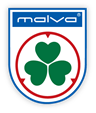 10月 無料体験会のお知らせ！

お一人様各校１回ずつ体験可能です！！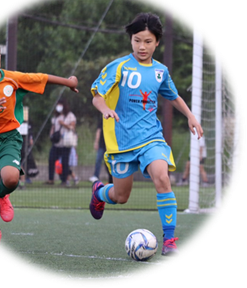 4~9月に無料体験受講済の方は、キャンペーン対象外となります。
無料体験スクールの詳細は以下の通りになります。【日程】◆横浜校（横浜朝鮮初級学校内）横浜市神奈川区沢渡2110月5日（木）、10月12日（木）、10月20日（木）、10月27日（木）                                                                                                                    ◆川崎駅前校（ルフロン屋上）川崎市川崎区日進町1-11 川崎ルフロン屋上                         10月2日（月）、10月16日（月）、10月23日（月）、 10月30日（月）                                              
10月4日（水）、10月11日（水）、10月18日（水）、10月25日（水）                                                                          ◆横浜港北校（ワンフット中川）横浜市都筑区中川1-4-1ハウスクエア横浜内10月6日（金）、10月13日（金）、10月20日（金）、10月27日（金）◆横浜アソビル校 神奈川県横浜市西区高島2-14-9 アソビル4F/RF10月3日（火）、10月17日（火）、10月24日（火）、10月31日（火）10月4日（水）、10月11日（水）、10月18日（水）、10月25日（水）◆新横浜校 神奈川県横浜市港北区北新横浜1-12

10月6日（金）、10月13日（金）、10月20日（金）、10月27日（金）【受講料】キャンペーンにつき無料   ご希望のクラスが定員の場合はキャンセル待ちとなります。【カテゴリー】
横浜校
ステップアップ16:50~17:50 (60分) 定員18名   川崎駅前校
U-5,6(年中,年長)　16:00〜16:50 (50分) 定員15名   
Jr.1(小学1,2年)　月、17:00~18:00　水16:50〜17:50 (60分) 定員20名 
Jr.2(小学3,4年)　月18:00~19:00　水17:50〜18:50 (60分) 定員20名 
Jr.3(小学5,6年)　月19:00～20:10  水18:50〜20:00 (70分) 定員20名 横浜港北校  
Jr.2(小学3,4年)　17:50〜18:50 (60分) 定員16名 
Jr.3(小学5,6年)　18:50〜20:00 (70分) 定員16名 （※キャンセル待ち）

横浜アソビル校　Jr.1(小学1,2年)　17:00〜18:00 (60分) 定員16名 Jr.2(小学3,4年)　18:00〜19:00 (60分) 定員16名 Jr.3(小学5,6年)　19:00〜20:00 (60分) 定員16名

新横浜校

Jr.1(小学1,2年)　16:30〜17:30 (60分) 定員16名 Jr.2(小学3,4年)　17:30〜18:30 (60分) 定員16名 （※キャンセル待ち）Jr.3(小学5,6年)　18:30〜19:30 (60分) 定員16名
【受講料】 お一人様各校１回ずつ無料体験可能です！  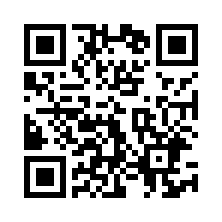 【お申込み】下記URL又は、QRコードよりお申込み下さい。https://pro.form-mailer.jp/fms/6d8715a8233110【持ち物】トレーニングシューズ(スパイク不可)・サッカーボール・飲み物【お問合わせ】
yokohama@malva-fc.jp横浜校、川崎駅前校、横浜港北校、新横浜校、横浜ｱｿﾋﾞﾙ校
※件名へご希望の校名を記載してください。☆各校ウェブページ☆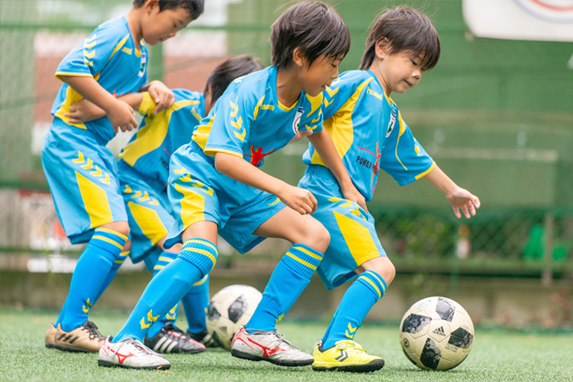 ◆横浜校（横浜朝鮮初級学校内）はこちらから
◆川崎駅前校はこちらから◆横浜港北校はこちらから◆横浜アソビル校はこちらから◆新横浜校はこちらから☆malvaサッカースクールとは☆malvaコーチングコンセプト☆malvaサッカースクール輩出選手紹介